                                  Права потребителей услуг таксис 1 января 2021 года вступили в силу новые Правила перевозок пассажиров и багажа автомобильным транспортом и городским наземным электрическим транспортом, утвержденные постановлением Правительства Российской Федерации от 01.10.2020 г. № 1586 (далее – Правила, взамен Правил перевозок пассажиров и багажа автомобильным транспортом и городским наземным электрическим транспортом, утвержденных постановлением Правительства Российской Федерации от 14.02.2009 г. № 112)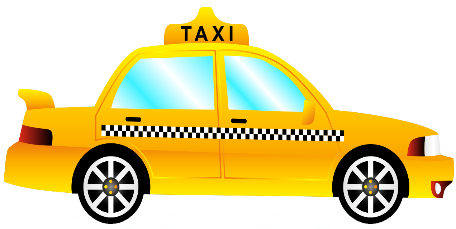 Правила устанавливают порядок организации различных видов перевозок пассажиров и багажа, предусмотренных Федеральным законом от 08.11.2007 № 259-ФЗ «Устав автомобильного транспорта и городского наземного электрического транспорта» (далее – Устав), в том числе требования к перевозчикам, фрахтовщикам и владельцам объектов транспортной инфраструктуры, условия таких перевозок и условия предоставления транспортных средств для таких перевозок.Перевозка пассажиров и багажа легковым такси осуществляется на основании публичного договора фрахтования, заключаемого пассажиром непосредственно с водителем легкового такси, действующим от имени и по поручению перевозчика или, если водитель является индивидуальным предпринимателем, от собственного имени, или путем принятия к выполнению перевозчиком заказа пассажира.Заказ пассажира принимается перевозчиком с использованием любых средств связи, а также по месту нахождения перевозчика или его представителя.Перевозчик обязан зарегистрировать принятый к исполнению заказ пассажира в журнале регистрации, который ведется на бумажном носителе или в электронной форме, путем внесения в него следующей информации:а) номер заказа;б) дата и время принятия заказа;в) дата выполнения заказа;г) место подачи легкового такси и место окончания перевозки;д) номер разрешения перевозчика на осуществление деятельности по перевозке пассажиров и багажа легковым такси;е) государственный регистрационный номер, марка легкового такси, фамилия, имя и отчество (при наличии) водителя;ж) планируемое и фактическое время подачи легкового такси и окончания перевозки;з) способ направления заказа и номер телефона пассажира, если заказ поступил посредством его применения;и) дополнительные требования заказчика к классу легкового такси, обеспечению наличия детского удерживающего устройства для каждого из детей, при этом пассажир должен предупредить о перевозке детей до 12 лет; возможности перевозки инвалида и его кресла-коляски.Перевозчик обязан:а) хранить сведения, содержащиеся в журнале регистрации перевозчика, не менее 6 месяцев;б) сообщать номер принятого к исполнению заказа лицу, осуществившему заказ, наименование перевозчика, размер платы за перевозку легковым такси, причины ее возможного изменения, исполнение дополнительных требований к перевозке, планируемое время прибытия легкового такси;в) по прибытии легкового такси сообщать лицу, осуществившему заказ, местонахождение, государственный регистрационный номер, марку и цвет кузова легкового такси, а также фамилию, имя и отчество (при наличии) водителя, фактическое время прибытия легкового такси;г) выдать пассажиру, в том числе в форме электронного документа, кассовый чек или чек, сформированный в соответствии со статьей 14 Федерального закона «О проведении эксперимента по установлению специального налогового режима «Налог на профессиональный доход», подтверждающие оплату пользования легковым такси.Номер принятого к исполнению заказа сообщается перевозчиком пассажиру.Маршрут перевозки пассажиров и багажа легковым такси определяется пассажиром. Если маршрут потребителем не определен, водитель легкового такси обязан осуществить перевозку по кратчайшему пути или по пути с наименьшими затратами времени на перевозку.Плата за пользование легковым такси, предоставленным для перевозки пассажиров и багажа, определяется независимо от фактического пробега легкового такси и фактического времени пользования им (в виде фиксированной платы) либо на основании установленных тарифов исходя из фактического расстояния перевозки и (или) фактического времени пользования легковым такси.В легковом такси разрешается провозить ручную кладь, которая соответствует следующим требованиям: вещи свободно проходят через дверные проемы не загрязняют и не портят сидений не мешают водителю управлять легковым такси и пользоваться зеркалами заднего вида.Багаж перевозится в багажном отделении легкового такси. Габариты багажа должны позволять осуществлять его перевозку с закрытой крышкой багажного отделения.Запрещается перевозка зловонных и опасных (легковоспламеняющихся, взрывчатых, токсичных, коррозионных и др.) веществ, холодного и огнестрельного оружия без чехлов и упаковки, вещей (предметов), загрязняющих транспортные средства или одежду пассажиров. Допускается провоз в легковом такси собак в намордниках при наличии поводков и подстилок, а также мелких животных и птиц в клетках с глухим дном (корзинах, коробах, контейнерах и др.), если это не мешает водителю управлять легковым такси и пользоваться зеркалами заднего вида.Легковое такси оборудуется перевозчиком опознавательным фонарем оранжевого цвета, который устанавливается на крыше транспортного средства.На кузов легкового такси перевозчиком наносится цветографическая схема, представляющая собой композицию из квадратов контрастного цвета, расположенных в шахматном порядке.На передней панели легкового такси справа от водителя перевозчиком размещается следующая информация:а) полное или сокращенное наименование, адрес и номера контактных телефонов перевозчика, номер выданного перевозчику разрешения на осуществление деятельности по перевозке легковым такси, срок действия указанного разрешения, наименование органа, выдавшего указанное разрешение;б) тарифы за пользование легковым такси.В случае осуществления перевозки пассажиров из числа инвалидов транспортное средство оснащается надписями, иной текстовой и графической информацией, выполненной крупным шрифтом, в том числе с применением рельефно-точечного шрифта Брайля.Пассажир такси имеет право:- на безопасность оказываемой услуги- на информацию об оказываемой услуге-на оказание услуги в указанные сроки-на оказание услуги надлежащего качестваПассажир, которого не устроило качество перевозки, вправе предъявить требования в соответствии со ст. 29 Закона РФ от 07.02.1992г. №2300-1 «О защите прав потребителей» (далее - Закона №2300-1) и по своему выбору потребовать:- устранения недостатков услуги в процессе поездки;- уменьшения цены услуги после обнаружения в ней недостатков или прибытия в пункт назначения;- возмещения расходов, понесенных в процессе перевозки, по устранению недостатков услуги своими силами или третьими лицами- пассажир вправе потребовать возмещения убытков, понесенных им вследствие оказания перевозчиком услуги ненадлежащего качества. В случае, если при перевозке пассажира был причинен вред жизни, здоровью или имуществу потребителя, исполнитель будет нести имущественную ответственность В случае если у пассажира возникли претензии в связи предоставлением услуги по перевозке легковым такси ненадлежащего качества изначально заявителю необходимо направить претензию в письменном виде по месту нахождения перевозчика.  В претензии указывается номер принятого к исполнению заказа. Перевозчик обязан рассмотреть предъявленную ему претензию и о результатах ее рассмотрения уведомить в письменной форме заявителя в течение тридцати дней со дня получения соответствующей претензии.За получением подробной консультации и правовой помощи потребители могут обращаться:— в Общественные приемные Управления Роспотребнадзора по Новгородской области потелефону 971-106;— в Центр по информированию и консультированию потребителей ФБУЗ «ЦГи Э вНовгородской области» по телефону 77-20-38, 73-06-77; Е-mail: zpp.center@yandex.ru— на «горячую линию» Единого консультационного центра Роспотребнадзора, которыйфункционирует в круглосуточном режиме, телефон 8 800 555 49 43 (звонок бесплатный).